EMEIEF BAIRRO TAQUARA BRANCAHORTOLÂNDIA: 28  DE JUNHO  DE 2021.HOJE É SEGUNDA FEIRA.(CONTEÚDOS A SEREM TRABALHADOS NO DIA: PORTUGUÊS; HISTÓRIA E GEOGRAFIA).1-LEITURA DIÁRIA: TEXTO INFORMATIVO.ESTA SEMANA ESTAREMOS REALIZANDO ATIVIDADES DE REVISÃO DOS CONTEÚDOS ESTUDADOS, PARA A SEMANA DE ATIVIDADES AVALIATIVAS.HISTÓRIA:Á MEDIDA QUE CRESCEMOS, NOSSO CORPO SE DESENVOLVE POR DENTRO E POR FORA. PODEMOS NOTAR ESSAS MUDANÇAS PELAS FOTOGRAFIAS, PELAS HISTÓRIAS CONTADAS POR FAMILIARES OU POR VÍDEOS QUE MOSTRAM COMO ERA O NOSSO COMPORTAMENTO.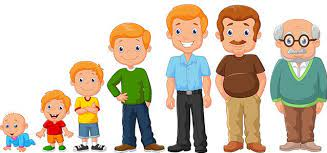 2-ESCREVA ABAIXO O QUE JÁ MUDOU EM SEU CORPO DESDE QUE VOCÊ NASCEU? (EXEMPLO: TAMANHO/CABELO/DENTES...)________________________________________________________________________________________________________________________________________ 3-ESCREVA O NOME DOS DOCUMENTOS QUE IDENTIFICAM QUEM VOCÊ É._______________________________________________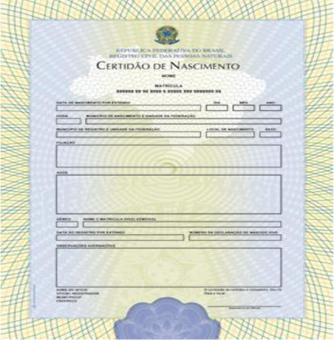 ______________________________________________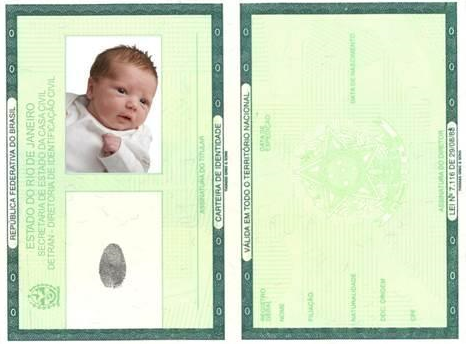 4-ESTUDAMOS QUE OS OBJETOS ANTIGOS TAMBÉM CONTAM HISTÓRIA. DESENHE ABAIXO UM OBJETO ANTIGO E UM ATUAL E ESCREVA O NOME DELES.GEOGRAFIA:5-ESTUDAMOS SOBRE OS 6 CONTINENTES DO PLANETA TERRA (AMÉRICA; EUROPA; ÁFRICA; ÁSIA; OCEANIA; ANTÁRTIDA).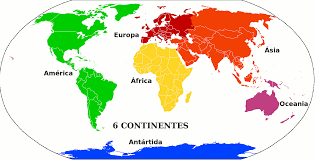 VIMOS QUE MORAMOS NUM PAÍS CHAMADO?____________________________NUMA CIDADE CHAMADA?_____________________________________________NUM BAIRRO CHAMADO?______________________________________________6- CADA FAMÍLIA VIVE EM UMA CASA OU UM APARTAMENTO, QUE É SUA MORADIA, RESIDÊNCIA OU HABITAÇÃO. CADA RESIDÊNCIA TEM SUA APARÊNCIA, SUA COR E SEU FORMATO, MAS TODAS, IGUALMENTE, TEM JANELAS, PORTAS, PAREDES, TELHADO FRENTE, LADOS E FUNDOS. OBSERVE A CASA ABAIXO E ESCREVA OS NOMES DE CADA CÔMODO DESTA CASA. EM SEGUIDA PINTE O CÔMODO DA CASA EM QUE VOCÊ MAIS GOSTA DE FICAR.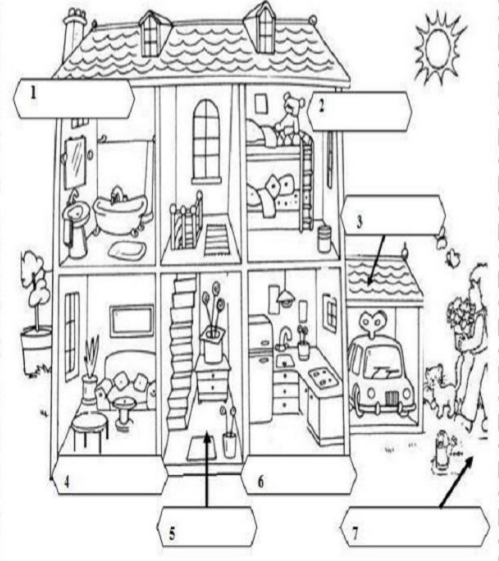 PORTUGUÊS:7-ESCREVA O NOME DAS IMAGENS ABAIXO. (DICA: AS PALAVRAS ABAIXO COMEÇAM COM AS LETRAS A OU B. PRESTE ATENÇÃO!)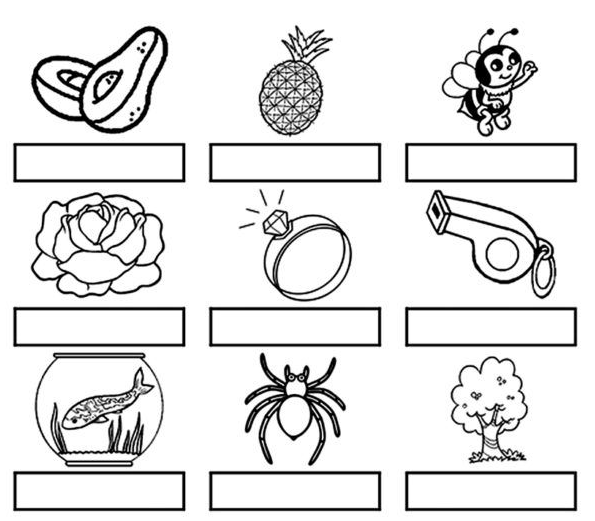 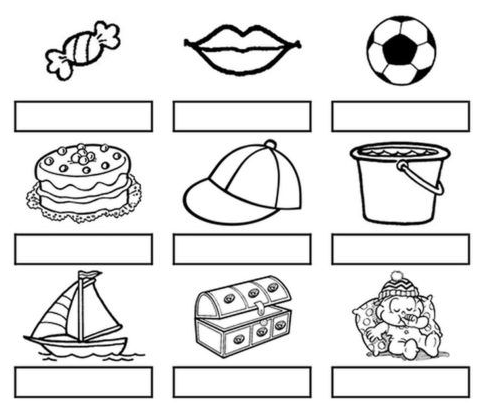 EMEIEF BAIRRO TAQUARA BRANCAHORTOLÂNDIA: 29  DE JUNHO DE 2021.HOJE É TERÇA  FEIRA.(CONTEÚDO A SER TRABALHADO NO DIA: PORTUGUÊS).1-LEITURA DIÁRIA: TEXTO INFORMATIVO.ESTA SEMANA ESTAREMOS REALIZANDO ATIVIDADES DE REVISÃO DOS CONTEÚDOS ESTUDADOS, PARA A SEMANA DE ATIVIDADES AVALIATIVAS.PORTUGUÊS:DURANTE ESTES MESES, APRENDEMOS O QUE SÃO VOGAIS (A-E-I-O-U) E O QUE SÃO CONSOANTES (B-C-D-F-G-H-J). VIMOS TAMBÉM QUE CONSOANTE + VOGAL = FAMÍLIA SILÁBICA.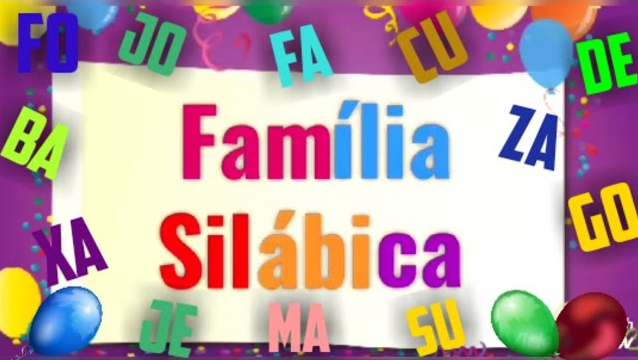 2-ESCREVA ABAIXO A FAMÍLIAS SILÁBICAS QUE APRENDEMOS ATÉ AGORA:BA-_________________________________________________________________CA-_________________________________________________________________DA-_________________________________________________________________FA-_________________________________________________________________GA-_________________________________________________________________HA-_________________________________________________________________JA-_________________________________________________________________3-OBSERVE AS IMAGENS ABAIXO. CONSEGUIU IDENTIFICAR AS FIGURAS? AGORA ESCREVA O NOME DAS FIGURAS DE ACORDO COM A SÍLABA INICIAL QUE FORMARÁ JUNTANDO A LETRA C COM AS VOGAIS.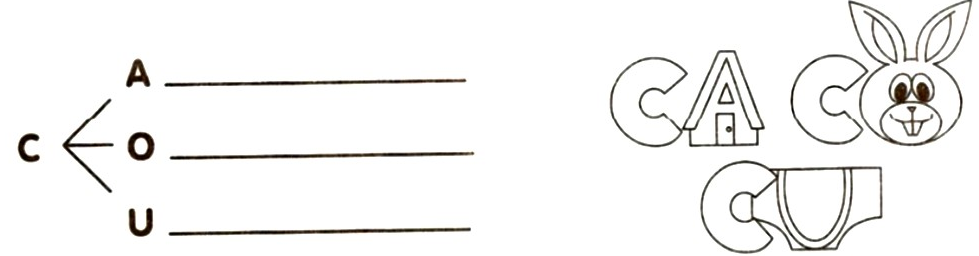 4-OBSERVE AS FIGURAS. PINTE SOMENTE A PALAVRA QUE CORRESPONDE A FIGURA.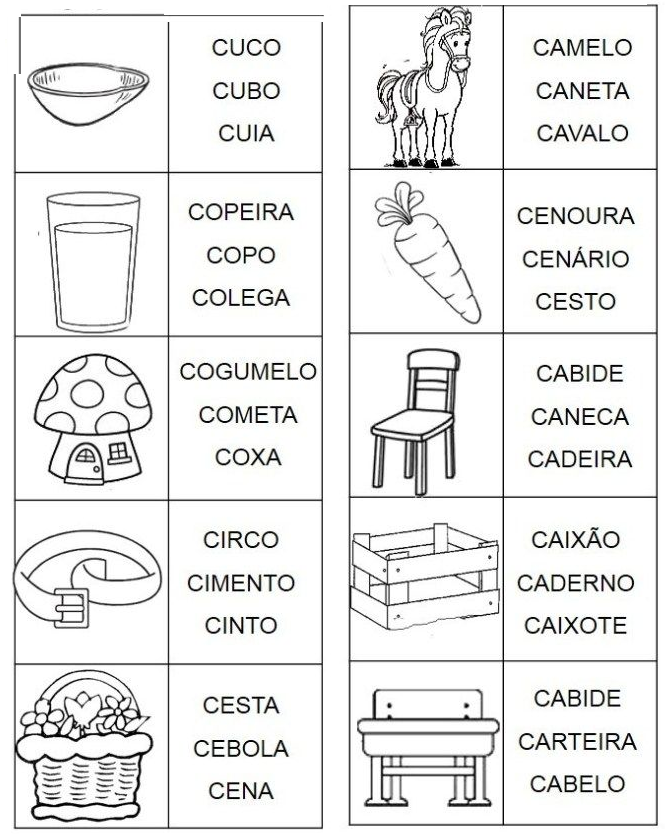 5-ESCREVA O NOME DAS FIGURAS. (DICA: AS PALAVRAS COMEÇAM COM A LETRA D)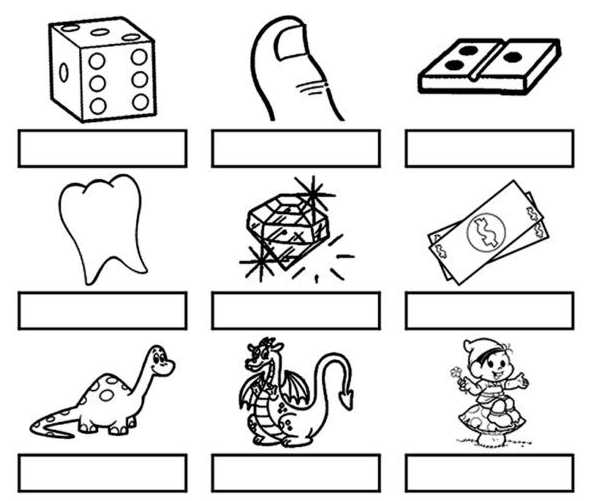 6-PINTE SOMENTE AS SÍLABAS QUE FORMAM O NOME DAS IMAGENS.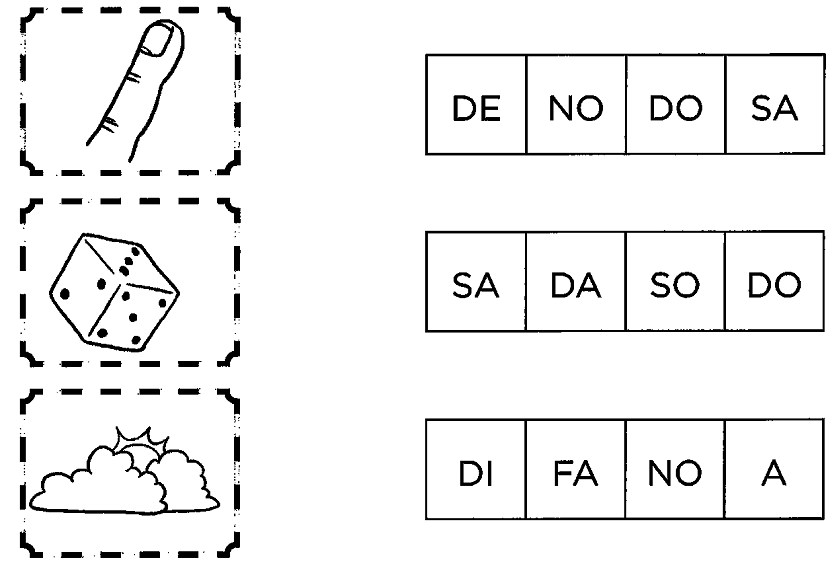 7-FORME UMA FRASE PARA CADA IMAGEM ABAIXO.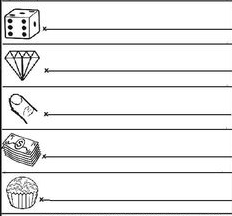 EMEIEF BAIRRO TAQUARA BRANCAHORTOLÂNDIA: 30  DE JUNHO  DE 2021.HOJE É QUARTA  FEIRA.(CONTEÚDOS A SEREM  TRABALHADOS  NO DIA: CIÊNCIAS E  PORTUGUÊS).1-LEITURA DIÁRIA: TEXTO INFORMATIVO ESTA SEMANA ESTAREMOS REALIZANDO ATIVIDADES DE REVISÃO DOS CONTEÚDOS ESTUDADOS, PARA A SEMANA DE ATIVIDADES AVALIATIVAS.CIÊNCIAS:O CORPO HUMANO É FORMADO POR: CABEÇA; PESCOÇO; MEMBROS SUPERIORES (BRAÇOS/MÃOS/COTOVELOS/OMBROS); TRONCO; MEMBROS INFERIORES (QUADRIL/PERNAS/JOELHOS/PÉS). OBSERVE A IMAGEM E ESCREVA O NOME DE CADA PARTE DO CORPO.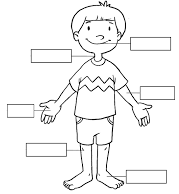 2-PARA MANTERMOS NOSSO CORPO LIMPO E SAUDÁVEL, PRECISAMOS CUIDAR DELE USANDO AULGUNS PRODUTOS DE HIGIENE PESSOAL. COMPLETE A CRUZADINHA ABAIXO, COM O NOME DOS PRODUTOS DAS IMAGENS.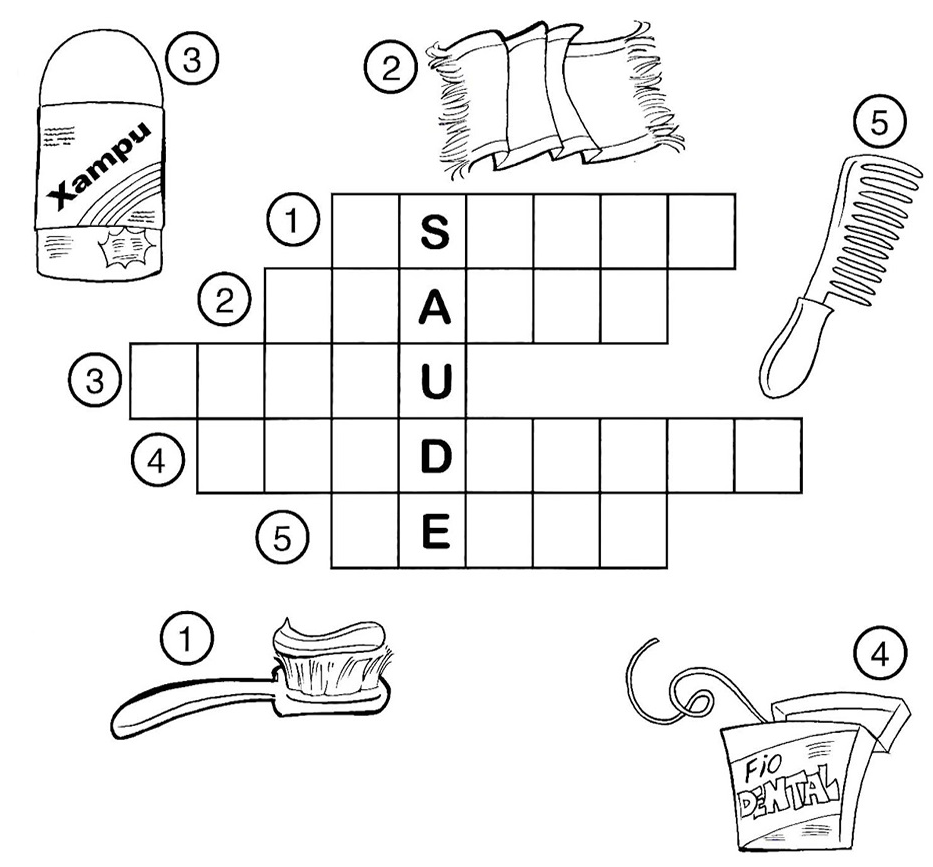 3-APRENDEMOS TAMBÉM SOBRE A IMPORTÂCIA DAS PROFISSÕES. OBSERVE AS IMAGENS E ESCREVA O NOME DA PROFISSÃO QUE ELAS REPRESENTAM.___________________________________________________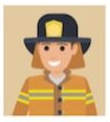 ___________________________________________________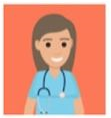 ___________________________________________________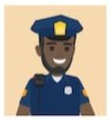 ____________________________________________________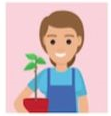 ____________________________________________________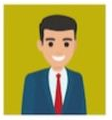 PORTUGUÊS:4-ESCREVA O NOME DAS IMAGENS ABAIXO. (DICA: TODAS AS PALAVRAS COMEÇAM COM A LETRA E)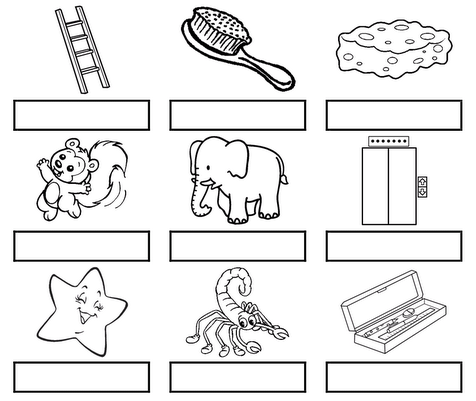 5-PINTE COM AS CORES INDICADAS AS SÍLABAS QUE FORMAM AS PALAVRAS.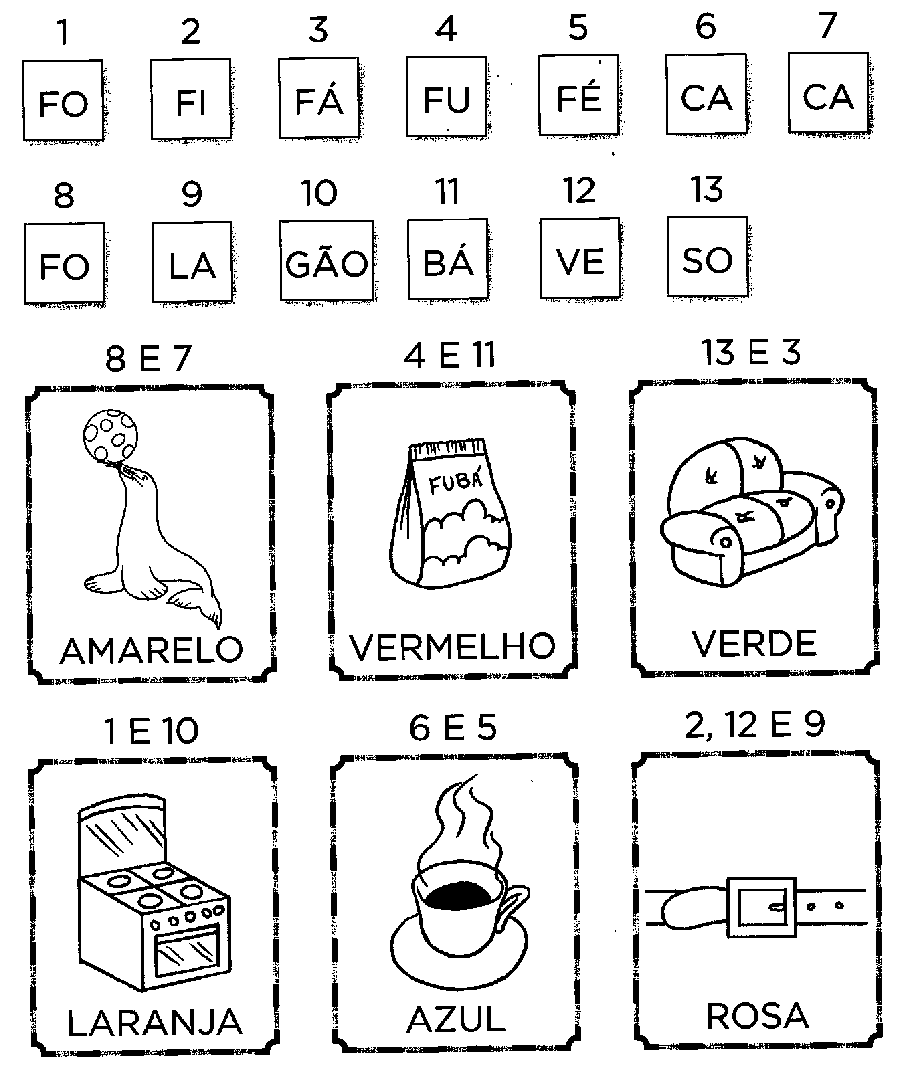 6-REALIZAR ATIVIDADE N° 03 DO PROJETO EDUKATU.EMEIEF BAIRRO TAQUARA BRANCAHORTOLÂNDIA: 01  DE  JULHO  DE 2021.HOJE É QUINTA  FEIRA.(CONTEÚDO A SER TRABALHADO NO DIA: MATEMÁTICA).1-LEITURA DIÁRIA: TEXTO INFORMATIVO.ESTA SEMANA ESTAREMOS REALIZANDO ATIVIDADES DE REVISÃO DOS CONTEÚDOS ESTUDADOS, PARA A SEMANA DE ATIVIDADES AVALIATIVAS.MATEMÁTICA:COM O PASSAR DO TEMP, O SER HUMANO PRECISOU REGISTRAR AS QUANTIDADES. ELE SUBSTITUIUA CONTAGEM COM PEDRINHAS POR MARCAS EM OSSOS, EM BASTÕES DE MADEIRA OU EM MARCAÇÕES EM PEDRAS.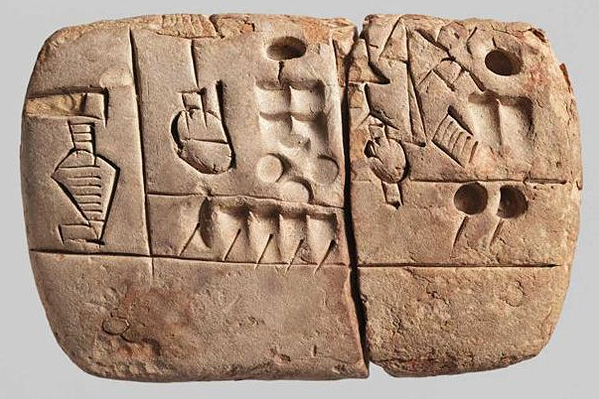 2-OBSERVE O GRÁFICO DE BRINQUEDOS DE RAFAEL. PINTE A QUANTIDADE, OBSERVANDO A TABELA AO LADO.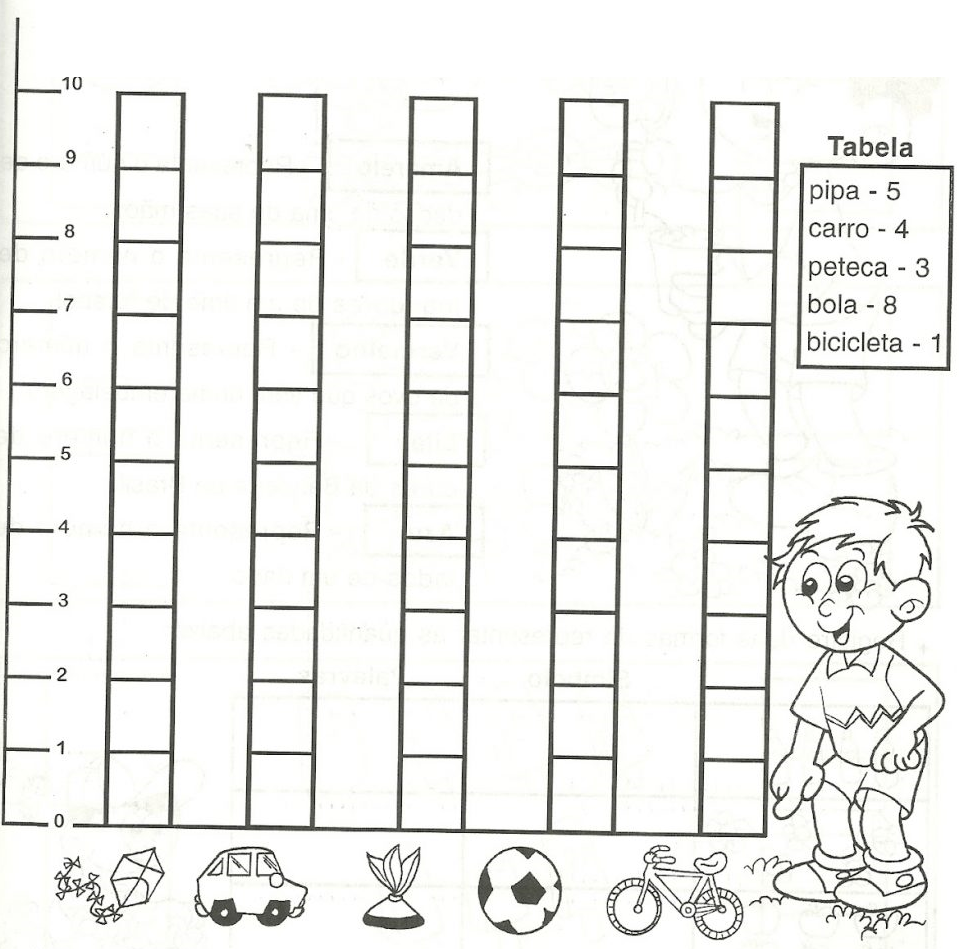 3-COMPLETE O CALENDÁRIO DO MÊS DE JUNHO.4-MARA ESTÁ FAZENDO GINÁSTICA. MARQUE NOS DOIS QUADROS, UM X NA MÃO DIREITA DE MARA.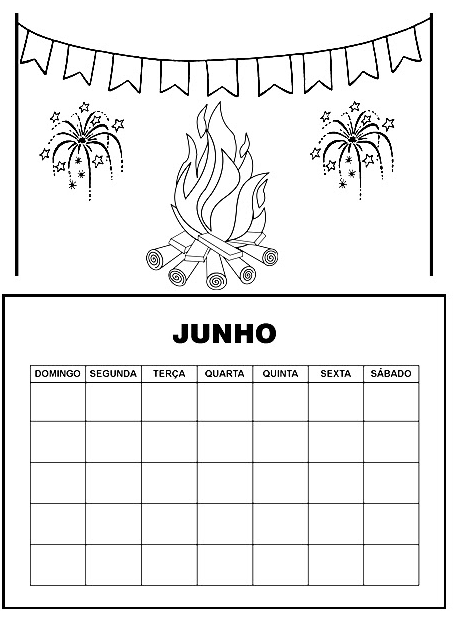 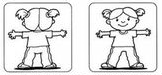 5-PINTE AS FLORES QUE ESTÃO VIRADAS PARA O LADO ESQUERDO.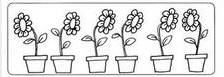 6-OBSERVE A FILA DE GAROTOS E RESPONDA: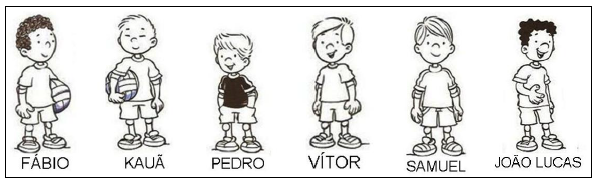 QUEM É O 1° DA FILA?_________________________________________QUEM É O 3° DA FILA?_________________________________________QUEM É O 6° DA FILA?_________________________________________7-LIGUE OS NUMERAIS AOS SEUS NOMES.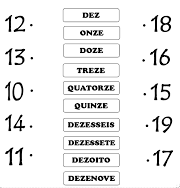 8-ESCREVA OS NUMERAIS DE 1 À 60.1-___________________________________________________________________10-__________________________________________________________________20- _________________________________________________________________30-__________________________________________________________________40-__________________________________________________________________50-__________________________________________________________________60.EMEIEF BAIRRO TAQUARA BRANCAHORTOLÂNDIA:  02  DE JULHO  DE 2021.HOJE É SEXTA FEIRA.(CONTEÚDO A SER TRABALHADO NO DIA: PORTUGUÊS E MATEMÁTICA).1-LEITURA DIÁRIA: TEXTO INFORMATIVO.ESTA SEMANA ESTAREMOS REALIZANDO ATIVIDADES DE REVISÃO DOS CONTEÚDOS ESTUDADOS, PARA A SEMANA DE ATIVIDADES AVALIATIVAS.PORTUGUÊS:O ALFABETO TEM 26 LETRAS QUE SEGUEM UMA ORDEM, CHAMADA DE ORDEM ALFABÉTICA. COM AS LETRAS, PODEMOS ESCREVER TODAS AS PALAVRAS DE NOSSA LÍNGUA PORTUGUESA. COMPLETE A SEQUÊNCIA ALFABÉTICA.2-ESCREVA O NOME DAS IMAGENS. (DICA: TODAS AS PALAVRAS COMEÇAM COM A LETRA G)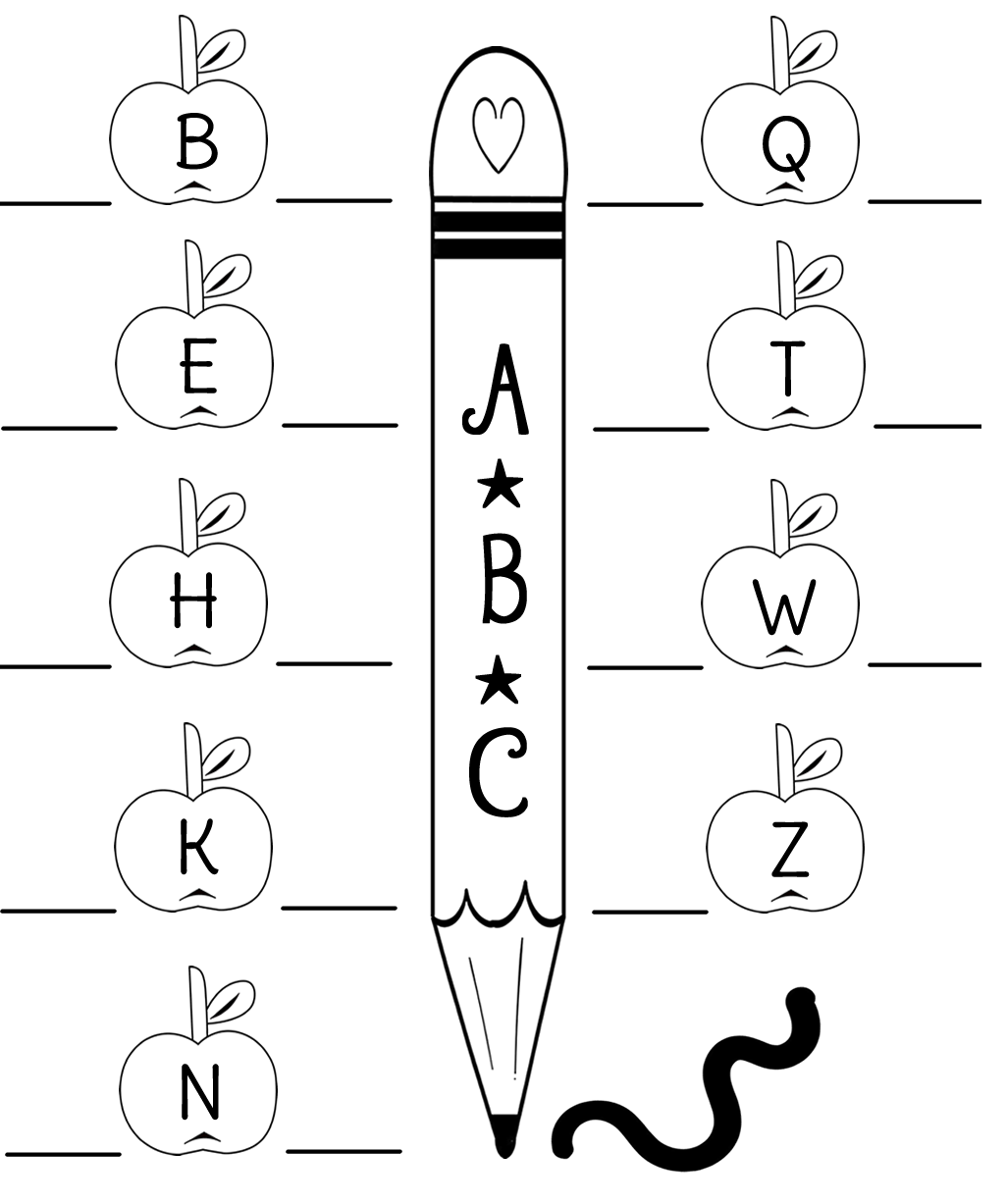 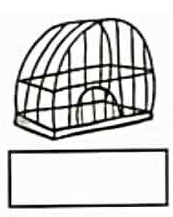 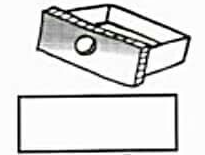 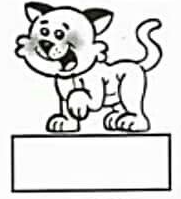 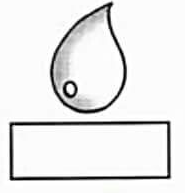 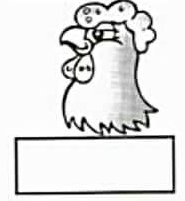 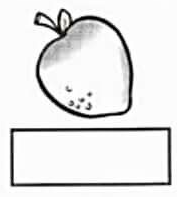 3-JUNTE AS SÍLABAS E FORME PALAVRAS. ESCREVA AO LADO AS PALAVRAS QUE VOCÊ FORMOU.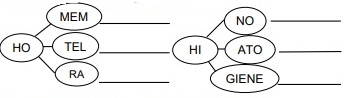 4-PINTE SOMENTE AS IMAGENS QUE COMEÇAM COM A LETRA I.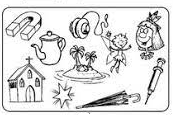 5-NUMERE  AS FIGURAS DE ACORDO COM A LISTA DE PALAVRAS.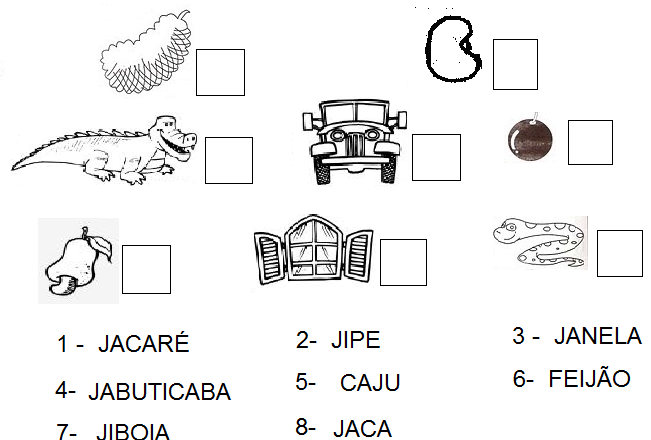 MATEMÁTICA:6-RESOLVA AS ADIÇÕES.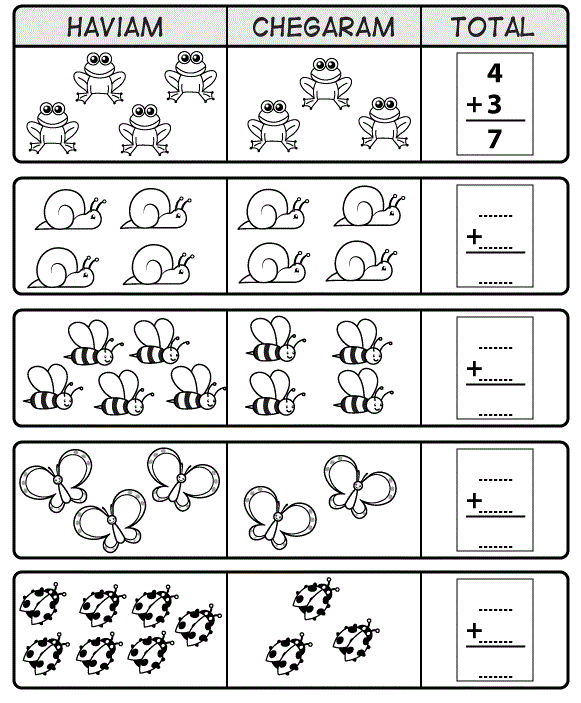 7-ESCREVA O NÚMERO QUE VEM ANTES E O QUE VEM DEPOIS DOS NÚMEROS INDICADOS.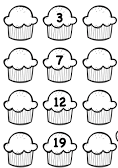 OBJETO ANTIGO:OBJETO ATUAL: